Vanne d'arrêt ASP 200Unité de conditionnement : 1 pièceGamme: K
Numéro de référence : 0092.0438Fabricant : MAICO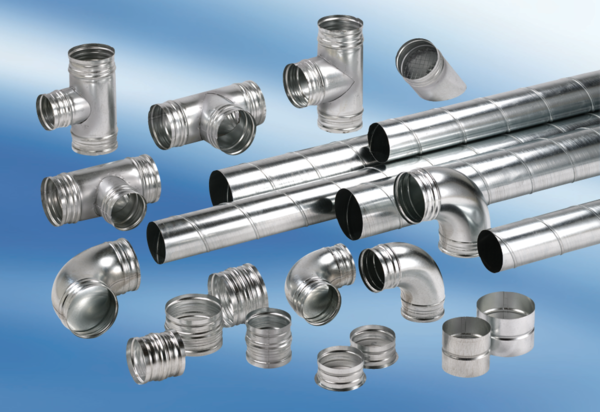 